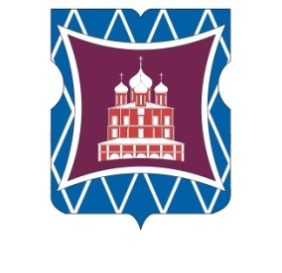 СОВЕТ ДЕПУТАТОВМУНИЦИПАЛЬНОГО ОКРУГА ДОНСКОЙРЕШЕНИЕ22 апреля 2021 года  №   01-03-29О согласовании проекта изменения    схемы размещения  нестационарных торговых объектов вида "Бахчевой развал" на территории Донского района города МосквыВ соответствии с пунктом 1 части 5 статьи 1 Закона города Москвы от 11 июля 2012 года № 39 «О наделении органов местного самоуправления муниципальных округов в городе Москве отдельными полномочиями города Москвы», постановлением Правительства Москвы от 03 февраля 2011 года № 26-ПП «О размещении нестационарных торговых объектов, расположенных в городе Москве на земельных участках, в зданиях, строениях и сооружениях, находящихся в государственной собственности», рассмотрев обращение префектуры Южного административного округа города Москвы  от 14 апреля 2021 года № 01-23-1795/1-11 (входящий от 15 апреля 2021 года № 108), Совет депутатов муниципального округа Донской решил:		1. Согласовать проект изменения схемы  размещения нестационарных  торговых объектов на территории Донского района города Москвы в части  исключения из схемы нестационарных торговых объектов вида "Бахчевой развал" по адресам:	- Загородное шоссе, вл. 10, к. 2(площадь – 4 кв.м.);	- ул. Орджоникидзе, вл. 11 (площадь – 4 кв.м.).2. Направить настоящее решение в Департамент территориальных органов исполнительной власти города Москвы, префектуру Южного административного округа  города Москвы, управу Донского района города Москвы в течение трех дней со дня его принятия.3. Опубликовать настоящее решение в бюллетене  «Московский муниципальный вестник» и разместить на официальном сайте муниципального округа Донской  www.mo-donskoy.ru.4. Контроль за исполнением настоящего решения возложить на заместителя Председателя Совета депутатов муниципального округа Донской Резкова В.В.Председательствующий 	      М.С. Картышова			